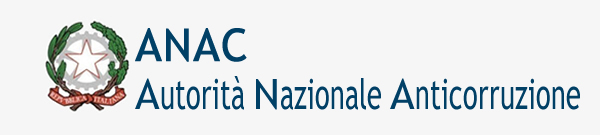 Utente:  Claudiana Di Nardo 
Profilo: RESPONSABILE DEL PROCEDIMENTO EX ART. 10 D.LGS. 163/2006

Denominazione Amministrazione:  PRESIDENZA DEL CONSIGLIO DEI MINISTRI UNITA' TECNICA DI MISSIONE - DIPARTIMENTO PER IL COORDINAMENTO AMMINISTRATIVO Smart CIG: Dettaglio dati CIGInizio moduloDettagli della comunicazione 